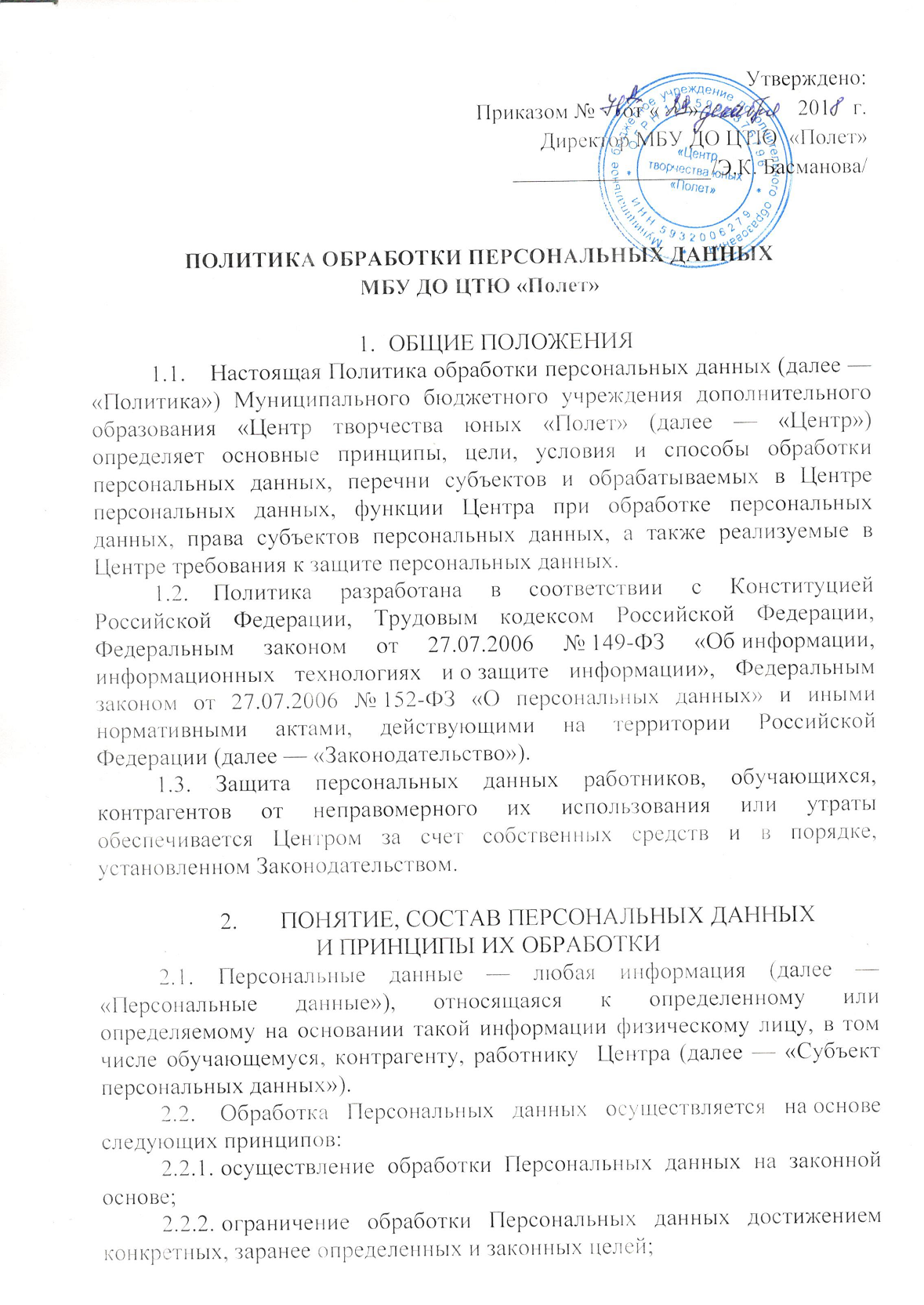          2.2.3. недопущение обработки Персональных данных, несовместимой с целями сбора; хранение Персональных данных в форме, позволяющей определить Субъекта персональных данных, не дольше, чем этого требуют цели обработки Персональных данных, если не установлен иной срок хранения Персональных данных; соответствие содержания и объема обрабатываемых Персональных данных заявленным целям обработки, недопущение избыточности обрабатываемых Персональных данных по отношению к заявленным целям их обработки; обеспечение точности Персональных данных, их достаточности и, в необходимых случаях, актуальности по отношению к целям обработки Персональных данных; принятие мер по удалению или уточнению неполных или неточных данных; недопущение объединения баз данных, содержащих Персональные данные, обработка которых осуществляется в целях, несовместимых между собой; уничтожение либо обезличивание Персональных данных по достижении целей их обработки или в случае утраты необходимости достижения этих целей, если иное не предусмотрено Законодательством; принятие соответствующих правовых, технических и организационных мер по обеспечению безопасности (защиты) Персональных данных для предотвращения несанкционированного доступа, незаконной обработки, несанкционированного или случайного удаления или повреждения Персональных данных. ПЕРЕЧЕНЬ СУБЪЕКТОВ, ПЕРСОНАЛЬНЫЕ ДАННЫЕ,  КОТОРЫХ ОБРАБАТЫВАЮТСЯ В ОБЩЕСТВЕ В Центре обрабатываются персональные данные следующих категорий субъектов: обучающихся Центра (в т.ч. потенциальных и бывших); работников Центра (в т.ч. потенциальных и бывших); контрагентов Центра (в т.ч. потенциальных и бывших); иных Субъектов персональных данных. ПЕРЕЧЕНЬ ОБРАБАТЫВАЕМЫХПЕРСОНАЛЬНЫХ ДАННЫХ Перечень Персональных данных, обрабатываемых в Центре, определяется в соответствии с Законодательством и локальными нормативными актами Центра с учетом указанных в Политике целей обработки Персональных данных. Обработка специальных категорий Персональных данных, касающихся расовой, национальной принадлежности, политических взглядов, религиозных или философских убеждений, интимной жизни, в Центре не осуществляется. ЦЕЛИ, СПОСОБЫ И СРОКИ ОБРАБОТКИПЕРСОНАЛЬНЫХ ДАННЫХЦентр обрабатывает Персональные данные работников Центра в целях обеспечения соблюдения требований Законодательства, содействия работникам в трудоустройстве, обучении и продвижении по службе, обеспечения личной безопасности работников, контроля количества и качества выполняемой работы и обеспечения сохранности имущества. Группа обрабатывает Персональные данные обучающихся Центра в следующих целях: предоставление обучающимся услуги дополнительного образования; изучение рынка образовательных услуг, связи с общественностью; направление информации и ответов на запросы, проведение опросов; управление взаимоотношениями с обучающимися и их законными представителями; ведение особых программ с обучающимися (индивидуальных маршрутов); управление баз данных в отношении обучающихся; совершенствование оказываемой услуги дополнительного образования; ведение отчетности и статистики; ведение юридической, финансовой и бухгалтерской документации; ведение претензионной работы; соответствие требованиям Законодательства. Центр осуществляет сбор, запись, систематизацию, накопление, хранение, уточнение (обновление, изменение), извлечение, использование, передачу (распространение, предоставление, доступ), обезличивание, блокирование, удаление и уничтожение Персональных данных. группа осуществляет обработку Персональных данных следующими способами: неавтоматизированная обработка Персональных данных; смешанная обработка Персональных данных. Центр осуществляет обработку Персональных данных до достижения целей обработки, за исключением случаев отказа Субъекта персональных данных от осуществления обработки его Персональных данных. После достижения целей обработки, а также в случае отказа Субъекта персональных данных от осуществления обработки его Персональных данных Центр уничтожает такие Персональные данные. ОБЩИЙ ПОРЯДОК ОБРАБОТКИПЕРСОНАЛЬНЫХ ДАННЫХОбработка Персональных данных осуществляется с согласия Субъекта персональных данных, за исключением случаев, предусмотренных Законодательством. В Центре определяется лицо, ответственное за организацию обработки Персональных данных. К обработке Персональных данных допускаются только работники Центра. Настоящим Субъект персональных данных дает свое согласие Центру на поручение Центру обработку Персональных данных другому лицу, если таковое предусмотрено Законодательством и (или) локальными нормативными актами Центра, а также соблюдается конфиденциальность Персональных данных и обеспечивается безопасность Персональных данных при их обработке. Центр обязуется соблюдать конфиденциальность Персональных данных, за исключением случаев, предусмотренных Законодательством и локальными нормативными актами Центра. ПРАВА СУБЪЕКТОВ ПЕРСОНАЛЬНЫХ ДАННЫХСубъект персональных данных имеет право на: получение полной информации о его Персональных данных, обрабатываемых Центром; уточнение своих Персональных данных, их блокирование или уничтожение в случае, если Персональные данные являются неполными, устаревшими, неточными, незаконно полученными или не являются необходимыми для заявленной цели обработки Персональных данных; отзыв согласия на обработку Персональных данных; обжалование действий и/или бездействий Центра, осуществляемых с нарушением требований Законодательства в области персональных данных, в уполномоченном органе по защите прав Субъектов персональных данных или в судебном порядке; осуществление иных прав, предусмотренных ЗаконодательствомМЕРЫ ПО ОБЕСПЕЧЕНИЮ БЕЗОПАСНОСТИ ПРИ ОБРАБОТКЕ ПЕРСОНАЛЬНЫХ ДАННЫХПри обработке Персональных данных Центр принимает необходимые правовые, организационные и технические меры для защиты Персональных данных от неправомерного или случайного доступа к ним, уничтожения, изменения, блокирования, копирования, предоставления, распространения Персональных данных, а также от иных неправомерных действий в отношении Персональных данных. Обеспечение безопасности Персональных данных достигается, в частности, принятием следующих мер: ограничение доступа в помещение Центра, в частности, введение пропускного режима, использование замков, задействование охранного персонала (сторожей); использование системы аутентификации пользователей ЭВМ, применение   паролей;использование антивирусного программного обеспечения в информационной системе Центра; создание резервных копий информации, содержащей Персональные данные; определение перечня лиц, имеющих доступ к Персональным данным; определение места хранения материальных носителей Персональных данных; ведение учета машинных носителей Персональных данных; обеспечение контроля сохранности носителей Персональных данных; определение угроз безопасности Персональным данным Субъектов и  потенциальных Субъектов при их обработке в информационной системе; установление правил доступа к Персональным данным; осуществление регистрации и учета действий, совершаемых с Персональными данными в информационной системе; осуществление внутреннего контроля соответствия обработки Персональных данных Федеральному закону «О персональных данных» и иному Законодательству, а также локальным нормативным актам; осуществление контроля уровня защищенности информационной системы; организация режима обеспечения безопасности помещений, в которых располагаются материальные носители Персональных данных; назначение лица, ответственного за организацию обработки Персональных данных; ознакомление работников Центра с Законодательством и локальными актами Центра, регулирующими порядок обработки и защиты Персональных данных. ПЕРЕЧНИ ПЕРСОНАЛЬНЫХ ДАННЫХ9.1 	Перечень персональных данных, на обработку которых дают согласие работники Центра:— фамилия, имя, отчество;— пол, возраст;— дата и место рождения;— паспортные данные;— адрес регистрации по месту жительства и адрес фактического проживания;— номер телефона (домашний, мобильный);— данные документов об образовании, квалификации, профессиональной подготовке, сведения о повышении квалификации;— семейное положение, сведения о составе семьи, которые могут понадобиться работодателю для предоставления льгот, предусмотренных трудовым и налоговым законодательством;— сведения о трудовом стаже, предыдущих местах работы, доходах с предыдущих мест работы;— номер СНИЛС;— номер ИНН;— информация о приеме, переводе, увольнении и иных событиях, относящихся к трудовой деятельности в МБУ ДО ЦТЮ «Полет»;– информацию о состоянии здоровья, которая относится к вопросу о возможности выполнения работы;– информацию о наличии либо отсутствии судимости.9.2.	Перечень персональных данных, на обработку которых дают согласие обучающиеся Центра и их родители:— фамилия, имя, отчество;— пол, возраст;— дата и место рождения;— паспортные данные или данные свидетельства о рождении;— адрес регистрации по месту жительства и адрес фактического проживания;— данные о месте работы родителей (законных представителей), которые могут понадобиться в случае, если ребенок заболел и необходимо забрать или госпитализировать;— номер телефона (домашний, мобильный, рабочий (для родителей);— социальное положение семьи, сведения, которые могут понадобиться для предоставления статистической и прочей отчетности, предусмотренных законодательством;— номер СНИЛС, которые могут понадобиться для зачисления, обучающего в контингент обучающихся Центра в электронной системе ЭПОС-дополнительное образование, и другие;— номер ИНН которые могут понадобиться за подачи заявок на участие в фестивалях, конкурсах и соревнованиях различного уровня;– информацию о состоянии здоровья, имеется ли инвалидность или ребенок с ограниченными возможностями здоровья, которые могут понадобиться для, предоставления статистической и прочей отчетности, предусмотренных законодательством, а также, при необходимости корректировки учебного плана или составления отдельного раздела для соответствующего последующего обучения;ЗАКЛЮЧИТЕЛЬНЫЕ ПОЛОЖЕНИЯ В случае несоответствия Политики Законодательству в части, противоречащей Законодательству, применяется Законодательство. Центр обязан принять все необходимые меры для приведения Политики в соответствие с Законодательством.